D./Dª …………………………………………………………………………………..………………, con DNI nº ………………………………….., matriculado en el Centro   Concertado “MARIA MADRE-POLITECNOS” de Burgos, en el ……… curso, del Ciclo Formativo ………………………………………………………………………………………..………………………….E X P O N E:Que a tenor de lo dispuesto en los artículos 30 y 31 de la Orden EDU/2169/2008 de 15 de diciembre (BOCYL 17/12/2008), por la que se desarrollan el proceso de evaluación y la acreditación académica de los alumnos que cursen enseñanzas de formación profesional inicial de Grado Medio y Superior en la comunidad de Castilla y León, y creyendo reunir las circunstancias exigidas para la:(marque con una X lo que proceda) Anulación de la matrícula del curso (en el primer trimestre escolar). Renuncia a 1ª convocatoria   Renuncia a 2ª convocatoria    de los módulos profesionales siguientes:(Indicar el nombre oficial de los módulos que soliciten renuncia)………………………………………………………………………………………………………………………………………………………………………………………………………………………………………………………………………………………………………………………………………………………………………………………………………………………………………………………………………………………………………………………………………S O L I C I T A:Le sea concedida la oportuna autorización de: (marque con una X lo que proceda) Anulación de la matrícula del curso Renuncia a 1ª convocatoria   Renuncia a 2ª convocatoria    Para lo que adjunta la documentación que abajo se detalla.Burgos a ____ de ___________ de 20___(Firma)  Documentación que se acompaña para la renuncia a convocatoria (Marque con una X lo que proceda) Certificado médico que acredite la enfermedad prolongada o accidente del alumno Fotocopia del contrato de trabajo  Certificado o justificante que acredite obligaciones de tipo familiar o personal que impidan la dedicación al estudioSRA. DIRECTORA DEL CENTRO CONCERTADO “MARIA MADRE – POLITECNOS” DE BURGOS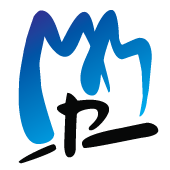 CENTRO CONCERTADO “MARÍA MADRE-POLITECNOS”SOLICITUD   RENUNCIA   A CONVOCATORIA / MATRÍCULACURSO ESCOLAR: